	         Во исполнение ч.1 ст.6 Закона Самарской области от 09.02.2009 г. № 2-ГД, в соответствии с приказом аппарата Правительства Самарской области от 10.08.2009 г. № 7-п,  Собрание  представителей сельского поселения Курумоч  муниципального района Волжский Самарской области второго созыва сообщает, что в  период 16.02.2015 по 28.02.2015г МНПА для включения в регистр муниципальных правовых актов Самарской области  на территории сельского поселения не принимались.Зам. Главы Администрации Сельского поселения Курумоч 					М.В. КондратьеваКулешевская 9989361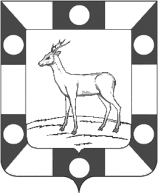 